2016 AASRO 10th Annual Meeting Agenda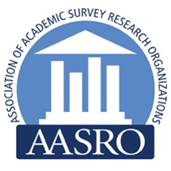 University of MichiganInstitute for Social ResearchSurvey Research Center426 Thompson St, Ann Arbor, MI 48104March 3-5, 2016Thursday, March 3, 20166:00-8:30 pm		AASRO Conference Reception, Dinner & Awards						Location:  University of Michigan Union					    530 S State St, Ann Arbor, MI 48109					    Pendleton Room			Welcome: Tim Johnson (AASRO President) & Patty Maher (AASRO Meeting Chair)		Awards CeremonyAASRO John Kennedy Achievement AwardAASRO John Tarnai Memorial Scholarship  Friday, March 4, 2016 – ISR, Thompson Street Building  			Room: 14308:00-8:45 am		Breakfast									8:45-9:00 am		Welcome and Opening Remarks 			David Lam, Director, University of Michigan, Institute for Social Research9:00-10:15 am		Introductions and Highlights from your Center			Facilitator:  Tim Johnson and Patty Maher10:15-11:15 am		Keynote Address & Conversation:  AASRO and the Future of Social Science DataBob Groves, Provost, Georgetown University11:15-11:30 am		Coffee Break11:30 -12:30 noon	Big Data and Survey Research – One Approach			T.E. Raghunathan, Director, UM Survey Research Center12:30-1:30 pm		Lunch 1:30-2:45 pm		AASRO Round Tables – challenges and support			Small Group Discussions, Report outs & Discussion			Facilitator:  Patty Maher2:45-3:30 		Comparing Data from Surveys and Social Media: Busting Myths and False 				EquivalenceCliff Lampe, University of Michigan School of Information  3:30-3:45pm  		Coffee Break3:45-4:30 pm		General Training for Interviewers – Approach and Application			Nora Cate Schaeffer, University of Wisconsin			Lisa Holland, University of Michigan4:30-5:15 pm		Updates on Key Issues (15 minutes per topic)			AAPOR Transparency Initiative – Tim Johnson, University Illinois Chicago			Telephone Consumer Protection Act – Gregg Peterson, University of Michigan  				IRB/Human Subjects – Ron Langley, University of Kentucky5:15-5:30 pm		Meeting Wrap up and Announcements			Tim Johnson & 	Patty Maher	~6:30/7:00 pm		DINNER	 (location TBA)Saturday, March 5, 2016 – Thompson Street Building  				Room: 14308:15-9:00 am		Breakfast						8:15-9:00 am		EC Transitional Leadership Meeting 			Room: 14409:00-9:15 am		AASRO Group Photo9:15-10:15 am		IRB Issues – Common Rule from Stakeholder Perspectives 			Presenter:  Steve Pennell, University of Michigan SRC IRB Liaison			Facilitator:  Stephanie Chardoul, University of Michigan10:15-10:45 am		AASRO Survey Results (20-30 minutes)			Lindsey Witt Swanson, University Nebraska Lincoln10:45-11:00 am 	Coffee Break11:00-11:30 am 	Presidents Report and Transition (Passing the Gavel)			Tim Johnson11:30-12:15pm  	Committee Reports and or Special Topics and RemindersMeeting/Program 2017 – Marcy Losch, University of Northern IowaTreasurer Report – Christy Storey, Kennesaw State UniversityMembership – Ashley Clark, Indiana UniversityWebsite – John Edwards, Mississippi State University12:15-12:30 pm 	Wrap Up / Meeting Close 			12:30 pm 		Box Lunch & DeparturesTour of the UM telephone data collection facility can be provided, if interest is present.Transportation from the meeting to Detroit metro airport will be arranged by UM.